Anmeldung Spielgruppe: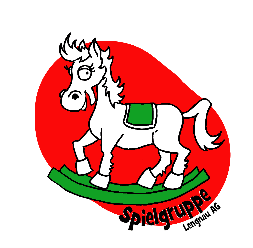 Ab August 2024Name, Vorname Kind:  …………………………………………. Muttersprache:……………………………… Geburtsdatum: …………………………………………. Allergien/Besonderes: ……………………………………….Vorname und Telefon Mami :………………………………………………………………………………………………….Vorname und Telefon Papi:    ………………………………………………………………………………………………...Andere Bezugsperson am Spielgruppentag: …………………………………………………………………………..E-Mail: ………………………………………………………………………………………………………………………………....Adresse :………………………………………………………………………………………………………………………………..Die Spielgruppe wird an folgenden Tagen angeboten:Dienstag Vormittag Dorfspielgruppe, 09.00-11.00 Uhr, 2 Std. (CHF 160/Quartal)Mittwoch Vormittag Dorfspielgruppe, 09.00-11.00 Uhr, 2 Std. (CHF 160/Quartal)Donnerstag Vormittag Waldspielgruppe, 09.00-11.30 Uhr, 2 ½ Std. (CHF 200/Quartal)Jedes Kind soll die Spielgruppe besuchen können. Falls die Kosten ihr Budget übersteigen, melden sie sich bitte. Wir können ihnen Möglichkeiten aufzeigen.		□  ja, wir möchten Informationen dazuWir möchten einen Platz an folgenden Halbtagen:□	Dorfspielgruppe am	 	□ Dienstag	□ Mittwoch□	Waldspielgruppe	 am		□ DonnerstagZweimal pro Woch, 1mal Dorf und 1mal Wald ist auch möglichBemerkungen/Anliegen: …………………………………………………………………………………………………………….□	mein Kind darf fotografiert werdenDie Versicherung des Kindes ist Sache der ElternDatum / Unterschrift: ……………………………………………………………………………………………………………….Bitte bis 31. März 2024 retournieren. Vielen DankIrene Schweizer, Flueweg 2, 5426 LengnauE-Mail: irene@spielgruppe-lengnau.ch /Telefon: 056 241 15 87 / 079 229 33 69 /www.spielgruppe-lengnau.ch